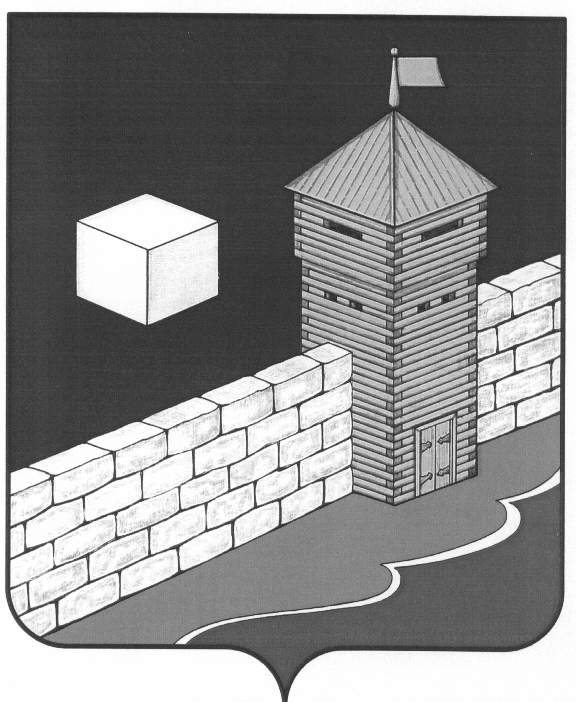 АДМИНИСТРАЦИЯ  НОВОБАТУРИНСКОГО  СЕЛЬСКОГО  ПОСЕЛЕНИЯПОСТАНОВЛЕНИЕ456573, п. Новобатурино, Еткульского района, Челябинской области, ул. Центральная, 4, тел. 895770740029 февраля  2024 г. № 08-1п. Новобатурино О наделении организации, осуществляющей водоснабжение и водоотведение, статусом гарантирующей организации на территории муниципального образования Новобатуринское сельское поселение           Руководствуясь Федеральным законом от 06.10.2003 № 131-ФЗ «Об общих принципах организации местного самоуправления в Российской Федерации», во исполнение статьи 12 Федерального закона от 07.12.2011 №416-ФЗ «О водоснабжении и водоотведении», руководствуясь Уставом Новобатуринского сельского поселения,администрация Новобатуринского сельского поселения  ПОСТАНОВЛЯЕТ:1. Наделить организацию муниципальное унитарное предприятие «Селезянского сельского поселения» (далее по тексту - МУП «Селезянского сельского поселения») статусом гарантирующей организации для централизованной системы водоснабжения и водоотведения Новобатуринского сельского поселения.2. Установить зону деятельности гарантирующей организации МУП «Селезянского сельского поселения» территорию муниципального образования Новобатуринское сельское поселение.3. МУП «Селезянского сельского поселения» обеспечить надежное, устойчивое и бесперебойное  водоснабжение и водоотведение в соответствии с действующим законодательством.4.  Настоящее постановление разместить на официальном сайте Еткульского муниципального района в сети Интернет.5. Настоящее постановление вступает в силу с даты подписания.6.  Контроль исполнения настоящего постановления  оставляю за собой. Глава Новобатуринского сельского поселения                                                                       Т.Н. Порохина